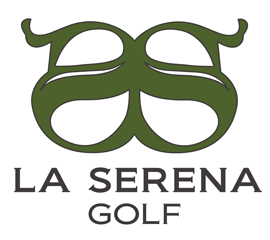 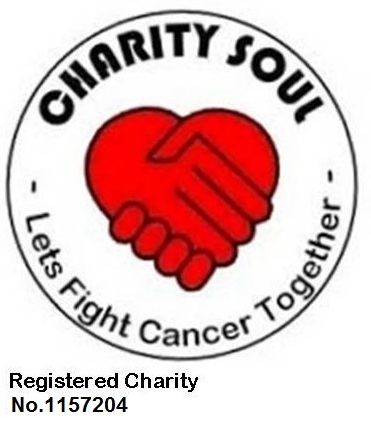 INFORMATION PACKAGE forPROSPECTIVE ATTENDEE’S to CHARITY SOULFESTIVAL of SOUL inSERENA GOLF COMPLEX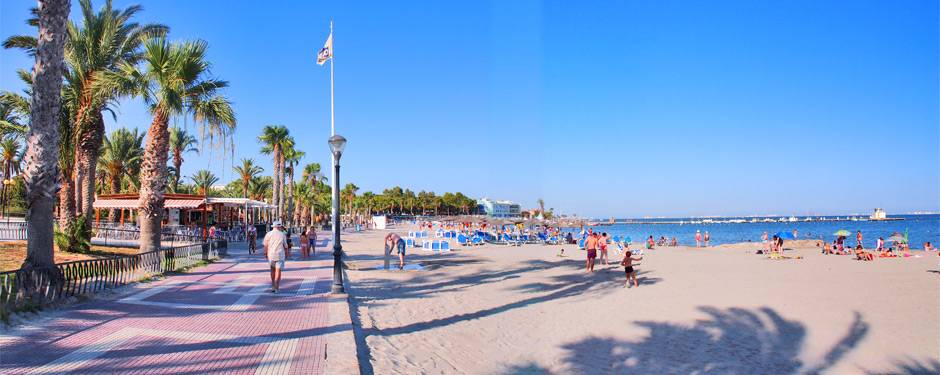 GETTING THEREFlights are available from most Airports in the UK, Leeds/Bradford, Manchester to thenew Regional Spanish Airport of Corvera, Murcia. Alternatively, you can fly to Alicante and take transport from there to Los AlcázaresFlights can be obtained from Manchester, Leeds Bradford or East Midlands with Jet2 or Ryanair to CorveraGETTING TO LOS ALCAZARES (for your Hotel)If you are staying in Los Alcazares, which we recommend, it is a 33 minutes journey to your destination from the new airport of CorveraTaxis are available outside the main terminal of Corvera Airport to Los AlcazaresACCOMMODATION Charity Soul have spoken to the local 4 Star Hotel Costa Narejos in Los Alcazares, who are willing to offer a special rate to people staying at the hotel during this period.The hotel is 100yds. from the lovely beaches of the Mar Menor and near to many restaurants and bars.More details can be obtained from the hotel’s web site:www.hotelcostanarejos.comIf you want to book your accommodation then contact the Hotel Manager, Angel:angel@hotelcostanarejos.com  Other hotels in Los Alcazares are:Hotel 525www.525.esHotel Los Narejoswww.hotellosnarejos.comIf you prefer self-catering then there are many apartments to rent locally from:www.ownersdirect.co.ukwww.holidaylettings.co.uk/LosAlcazareswww.booking.com/losalcazaresEVENT START TIMEWe will commence the evenings entertainment at Serena Golf Complex each day from 17.00hrs until late…… GETTING TO THE SERENA GOLF COMPLEXThe Festival of Soul with be held in the Serena Golf Complex just outside Los Alcazares, which is approximately 5kms from the Hotel Costa Narejos, Los Alcazares and is easily reached by local taxi, or if you’re feeling in a regal mood by horse and carriage. TaxisAsociación Radio Taxis los Alcázares los Narejos Murcia34 968 57 41 05Tomás Bernal Martínez34 629 23 54 27Taxi N°1 Los Alcázares Los Narejos34 636 38 36 08Map - Hotel Costa Narejos to Serena Golf Complex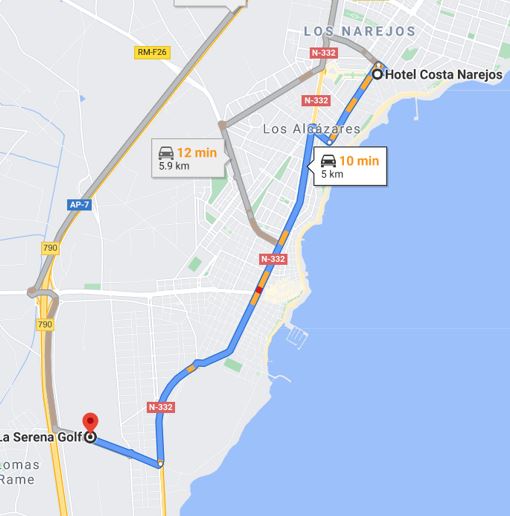 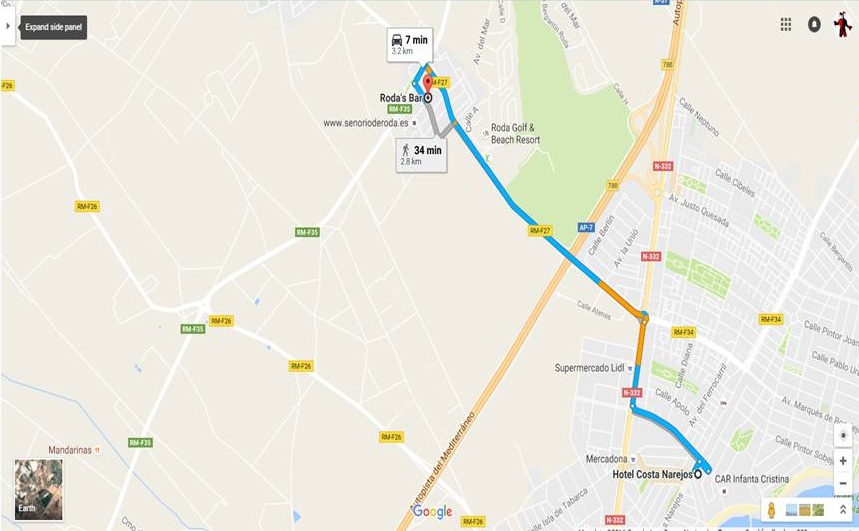 The event will be staged on the upstairs veranda in the Serena Golf Complex, if you are going by taxi then ask for:‘SERENA GOLF COMPLEX, AVENIDA PRINCIPE FELIPE 30’Location of Serena Golf Complex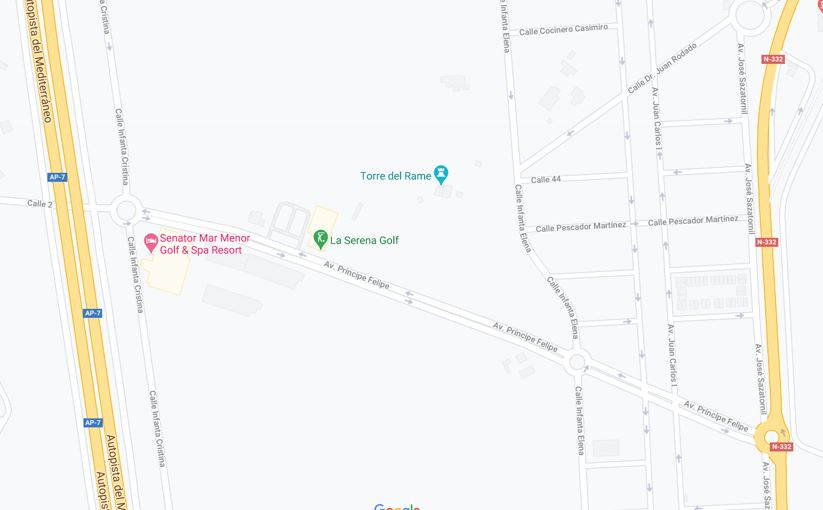 Tickets for the whole weekend on Friday, Saturday, and Sunday, can be obtained from our web site:www.charity-soul.co.ukor contact:Dave Johnson	tel. 07487 589178	Email: rockhilldave9@gmail.comAny other information regarding the Festival of Soul can be obtained from:Terry Hopkinson	07976 382342Tony Jackson	07882 716405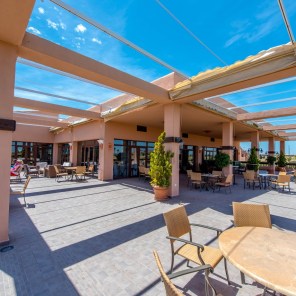 Veranda in Serena Golf